Michigan CBA MapsFlint MI Detroit-Warren-Livonia, MI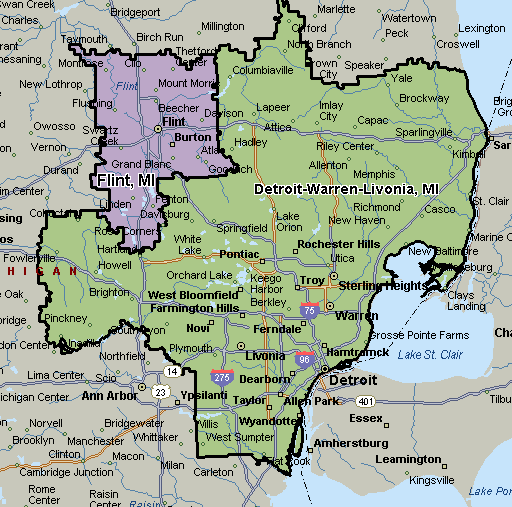 Grand Rapids-Wyoming, MI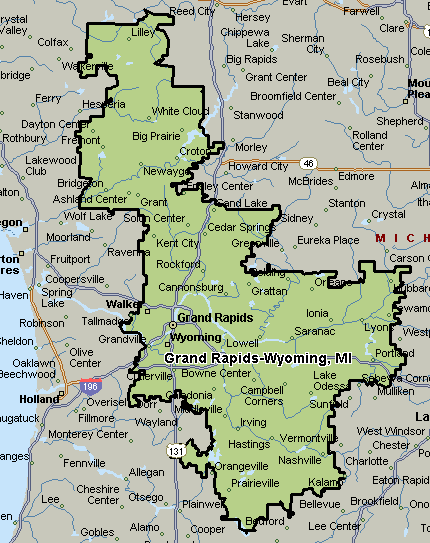 